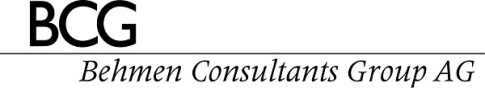 Die BCG Behmen Consultants AG ist ein Unternehmen, welches sich darauf spezialisiert hat, Immobilienkäufer oder Immobilienbesitzer durch den Hypothekenprozess zu führen. Wir beurteilen die finanzielle Gesamtsituation, um Empfehlungen zur geeigneten Art der Hypothek abzugeben. Wir holen für unsere Kunden Angebote ein und beraten sie bei der Auswahl der für ihre individuelle Situation am besten geeignete Hypothek. Wir suchen per sofort oder nach Vereinbarung eine offene und kommunikative Persönlichkeit als (auch Teilzeit möglich)Hypothekenberater/in(angestellt oder selbständig)Es erwartet Sie eine abwechslungsreiche und anspruchsvolle Aufgabe in einem kompetenten Team. Zu Ihren Hauptaufgabenbereich gehören:Führung der Immobilienkäufer/Besitzer durch den gesamten HypothekenprozessEinholen von Hypothekenangebote je nach individueller Situation Begleitung der Kundschaft zu den Hypothekenanbieter zum VertragsabschlussAkquirieren von neuen Kunden aus Ihrem persönlichen Beziehungsnetz Begleitung bestehender Kundschaft bei der Verlängerung oder Umplatzierung bestehender HypothekenEvtl. Beurteilung der Vorsorgesituation der KundschaftFür diese Aufgabe sind mehrere Jahre Praxiserfahrung im Hypothekengeschäft notwendig. Zudem wäre eine Aus- oder Weiterbildung in der Vorsorge-/Finanzberatung von Vorteil. Sie sind sich gewohnt eigenständig und erfolgsorientiert zu arbeiten.Wir bieten Ihnen:Zeitgemässe Anstellungsbedingungen mit Erfolgsbeteiligung oder eine Zusammenarbeit auf Freelancer-BasisAttraktive Zusammenarbeitsverträge mit allen namhaften VersicherungsgesellschaftenKameradschaftliches TeamModerne ToolsInteressiert Sie diese Herausforderung/Möglichkeit? Dann freuen wir uns auf Ihre Bewerbungsunterlagen an:Walter FreiGeschäftsführerBCG Behmen Consultants Group AGTel. +41 62 857 70 81walter.frei@bcgag.ch BCG Behmen Consultants Group AG Aarepark 6, Postfach5001 AarauTelefon: +41 62 857 70 80E-Mail: bcg@bcgag.chwww.bcgag.chEin Unternehmen derBCG Behmen Holding AG